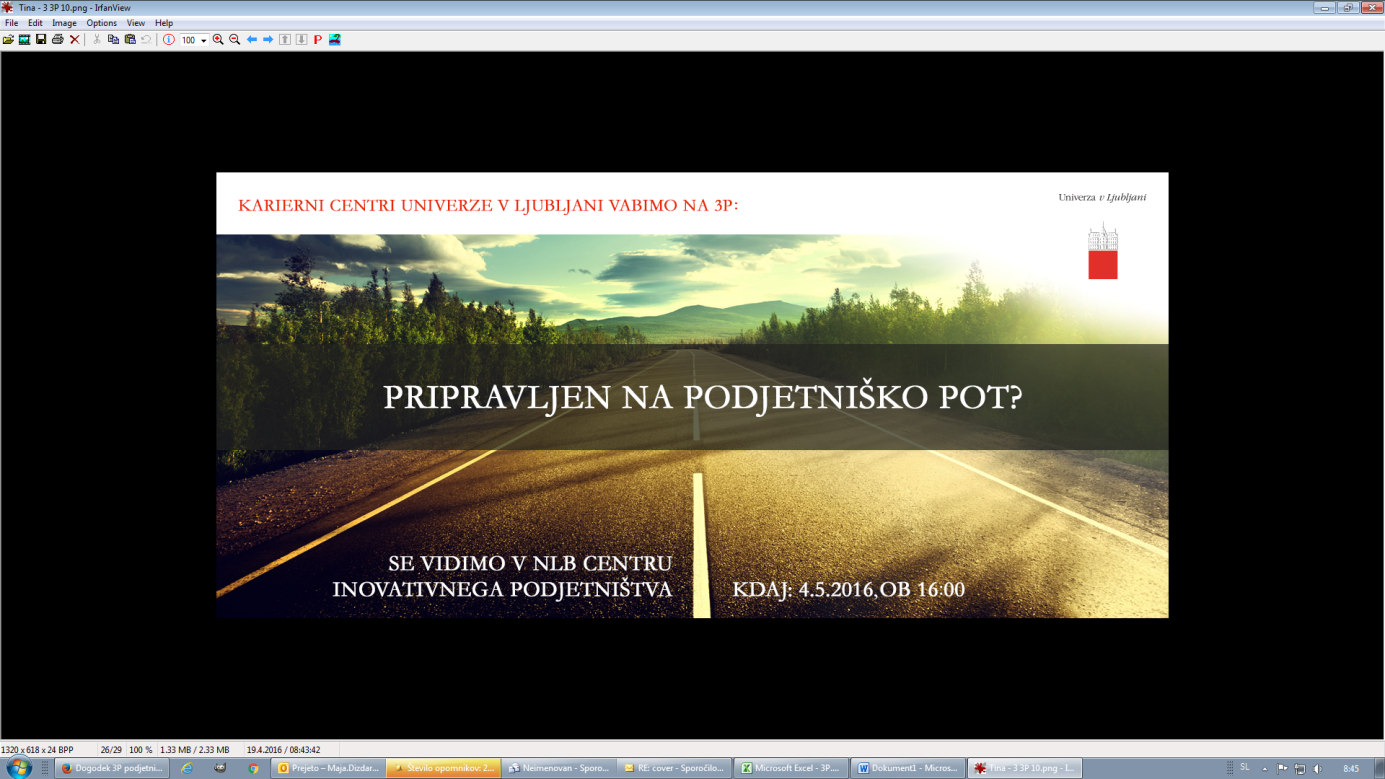 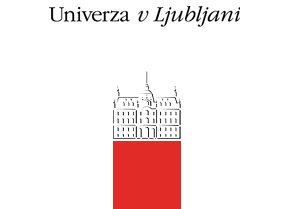 Podjetništvo je IN. Vsi govorijo o tem. Organizirajo se številni dogodki, natečaji idr., ampak … Odločitev za podjetniško pot ni enostavna. Zahteva premislek, poglobitev vase in oceno svojih sposobnosti, osebnostnih lastnosti ter temeljito raziskavo podjetniškega okolja, tržišča, podpornih okolij in vrsto drugih priprav.  Začnite s Kariernimi centri Univerze v Ljubljani na dogodku 3P – Pripravljen na podjetniško pot. Pridružite se nam 4.5. 2016, ob 16:00, v NLB Centru inovativnega podjetništva. Z nami bodo strokovnjaki iz prakse, investitorji in uspešni mladi podjetniki, s katerimi se bomo pogovarjali o spodbudah za mlade podjetnike, možnosti pridobitve zagonskih sredstev, podpornih okoljih in njihovih dobrih in manj dobrih izkušnjah na podjetniški poti.  PROGRAM:          Moderator dogodka: Matej Golob Dogodek je za prijavljene udeležence brezplačen. Prijave zbiramo do zapolnitve mest oz. najkasneje do 2.5. 2016 preko spletne prijavnice TUKAJ. 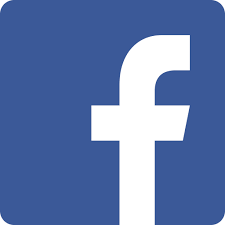 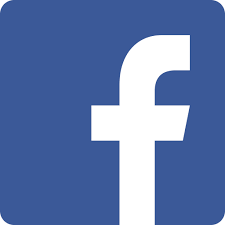 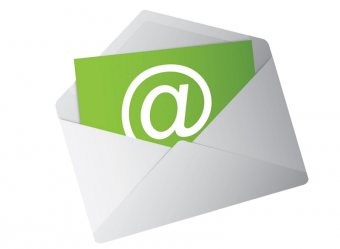 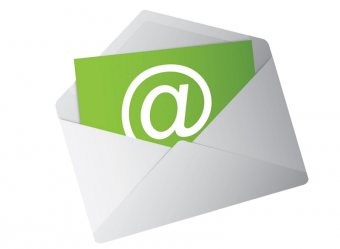 Kontakt za več informacij: kc@uni-lj.si; 01 2418 685) 16:00 – 16:15Uvodni nagovor 16:15 – 16:30Kako spodbudno je okolje za mlade potencialne podjetnike? Podjetniški sklad, Rok Huber16:30 – 17:30Zakaj in kako so se podali na podjetniško pot? Kako so vedeli, da je ideja prava in kaj svetujejo tistim, ki o podjetništvu šele razmišljajo?  Okrogla miza z mladimi podjetniki: Romain Dautricourt, Bubbles Chat Mart D. Buh, LanguageSitter Boštjan Hozjan, Red Orbit Maja Rijavec, Smetumet Tomaž Štucin, SqualoMail 16:30 – 17:30Zakaj in kako so se podali na podjetniško pot? Kako so vedeli, da je ideja prava in kaj svetujejo tistim, ki o podjetništvu šele razmišljajo?  Okrogla miza z mladimi podjetniki: Romain Dautricourt, Bubbles Chat Mart D. Buh, LanguageSitter Boštjan Hozjan, Red Orbit Maja Rijavec, Smetumet Tomaž Štucin, SqualoMail 16:30 – 17:30Zakaj in kako so se podali na podjetniško pot? Kako so vedeli, da je ideja prava in kaj svetujejo tistim, ki o podjetništvu šele razmišljajo?  Okrogla miza z mladimi podjetniki: Romain Dautricourt, Bubbles Chat Mart D. Buh, LanguageSitter Boštjan Hozjan, Red Orbit Maja Rijavec, Smetumet Tomaž Štucin, SqualoMail 16:30 – 17:30Zakaj in kako so se podali na podjetniško pot? Kako so vedeli, da je ideja prava in kaj svetujejo tistim, ki o podjetništvu šele razmišljajo?  Okrogla miza z mladimi podjetniki: Romain Dautricourt, Bubbles Chat Mart D. Buh, LanguageSitter Boštjan Hozjan, Red Orbit Maja Rijavec, Smetumet Tomaž Štucin, SqualoMail 16:30 – 17:30Zakaj in kako so se podali na podjetniško pot? Kako so vedeli, da je ideja prava in kaj svetujejo tistim, ki o podjetništvu šele razmišljajo?  Okrogla miza z mladimi podjetniki: Romain Dautricourt, Bubbles Chat Mart D. Buh, LanguageSitter Boštjan Hozjan, Red Orbit Maja Rijavec, Smetumet Tomaž Štucin, SqualoMail 16:30 – 17:30Zakaj in kako so se podali na podjetniško pot? Kako so vedeli, da je ideja prava in kaj svetujejo tistim, ki o podjetništvu šele razmišljajo?  Okrogla miza z mladimi podjetniki: Romain Dautricourt, Bubbles Chat Mart D. Buh, LanguageSitter Boštjan Hozjan, Red Orbit Maja Rijavec, Smetumet Tomaž Štucin, SqualoMail 17:45 – 18:00Odmor 18:00 – 19:00Kako dobiti zagonska sredstva za realizacijo podjetniške ideje?Okrogla miza/diskusija s prejemniki zagonskih sredstev, svetovalci in investitorji: Tatjana Zabasu, RSG Capital Lidija Honzak, Ljubljanski univerzitetni inkubator Andraž Ogorevc, iHelp Anže Miklavec, EQUA18:00 – 19:00Kako dobiti zagonska sredstva za realizacijo podjetniške ideje?Okrogla miza/diskusija s prejemniki zagonskih sredstev, svetovalci in investitorji: Tatjana Zabasu, RSG Capital Lidija Honzak, Ljubljanski univerzitetni inkubator Andraž Ogorevc, iHelp Anže Miklavec, EQUA18:00 – 19:00Kako dobiti zagonska sredstva za realizacijo podjetniške ideje?Okrogla miza/diskusija s prejemniki zagonskih sredstev, svetovalci in investitorji: Tatjana Zabasu, RSG Capital Lidija Honzak, Ljubljanski univerzitetni inkubator Andraž Ogorevc, iHelp Anže Miklavec, EQUA18:00 – 19:00Kako dobiti zagonska sredstva za realizacijo podjetniške ideje?Okrogla miza/diskusija s prejemniki zagonskih sredstev, svetovalci in investitorji: Tatjana Zabasu, RSG Capital Lidija Honzak, Ljubljanski univerzitetni inkubator Andraž Ogorevc, iHelp Anže Miklavec, EQUA19:00 – 19:30Inkubatorji, coworking, pospeševalniki, tehnološki parki  … Kam, kdaj? Spoznaj podporna okolja in se poveži z njimi ABC pospeševalnik Ljubljanski univerzitetni inkubator Erasmus za mlade podjetnike, Znanstveno raziskovalno središčeMladi podjetnik Tehnološki park LjubljanaNLB Center inovativnega podjetništva 19:00 – 19:30Inkubatorji, coworking, pospeševalniki, tehnološki parki  … Kam, kdaj? Spoznaj podporna okolja in se poveži z njimi ABC pospeševalnik Ljubljanski univerzitetni inkubator Erasmus za mlade podjetnike, Znanstveno raziskovalno središčeMladi podjetnik Tehnološki park LjubljanaNLB Center inovativnega podjetništva 19:00 – 19:30Inkubatorji, coworking, pospeševalniki, tehnološki parki  … Kam, kdaj? Spoznaj podporna okolja in se poveži z njimi ABC pospeševalnik Ljubljanski univerzitetni inkubator Erasmus za mlade podjetnike, Znanstveno raziskovalno središčeMladi podjetnik Tehnološki park LjubljanaNLB Center inovativnega podjetništva 19:00 – 19:30Inkubatorji, coworking, pospeševalniki, tehnološki parki  … Kam, kdaj? Spoznaj podporna okolja in se poveži z njimi ABC pospeševalnik Ljubljanski univerzitetni inkubator Erasmus za mlade podjetnike, Znanstveno raziskovalno središčeMladi podjetnik Tehnološki park LjubljanaNLB Center inovativnega podjetništva 19:00 – 19:30Inkubatorji, coworking, pospeševalniki, tehnološki parki  … Kam, kdaj? Spoznaj podporna okolja in se poveži z njimi ABC pospeševalnik Ljubljanski univerzitetni inkubator Erasmus za mlade podjetnike, Znanstveno raziskovalno središčeMladi podjetnik Tehnološki park LjubljanaNLB Center inovativnega podjetništva 